My Favorite Things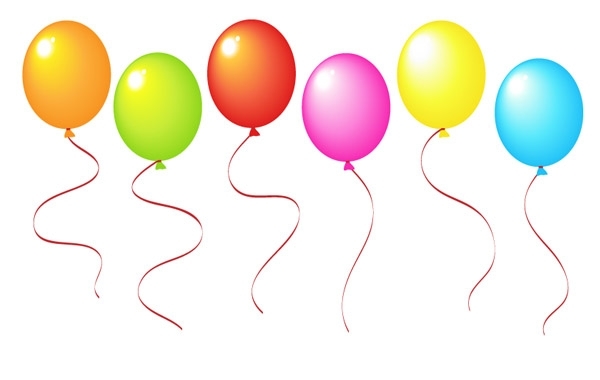  If you could have anything for your classroom, what would it be?From what top three places would you enjoy a gift card?Please return to kimkazee.mcms@gmail.comThank you for your assistance!!This will help the PTSA and Parents identify your “FAVORITES” forTeacher Appreciation week, holidays, and anytime a parent wants to get you a special gift…..NameMaryCatherine PhyfePosition at MCMSTeacher – ConnectionsMonogram (Initials)MCP Initial   M P C MonogramFavorite MagazinePeople – Entertainment (Mindless)Favorite ColorRedFavorite BeverageCFA Diet Lemonade Do you drink coffee?YesIf yes, favorite K-cup brandAny  BOLD CoffeeFavorite Scent (Soap or Candle)Clean, Cotton, VanillaFavorite Sports TeamAuburnDo you have any allergies that we should consider?NoCleaning supplies, solid broom with dust-pan, disinfectant spray, wipes, and chocolateFirst ChoiceAmazonSecond ChoiceKrogerThird ChoiceTarget / Walmart